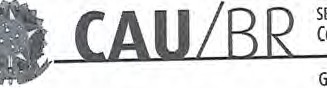 PORTARIA GERÊNCIA GERAL Nº 10, DE 15 DE JANEIRO DE 2018Promove substituição temporária no Quadro de Pessoal Efetivo do CAU/BR, e dá outras providências.O Gerente Geral do Conselho de Arquitetura e Urbanismo do Brasil {CAU/BR), no uso das atribuições que lhe confere a Portaria PRES nº 55, de 21 de fevereiro de 2014, atendendo ao disposto na Portaria Normativa nº 33, de 17 de abril de 2015, combinada com a Portaria Normativa nº 48, de 11 de agosto de 2016, e tendo em vista o contido no Memorando nº 24/2018 - GERAD de 15 de janeiro de 2018 e tendo em vista a Portaria Presidencial nº 207, de 31 de outubro de 2017.RESOLVE:Art. 1º. Promover a seguinte substituição temporária no Quadro de Pessoal Efetivo do CAU/BR:SUBSTITUÍDO:SUBSTITUTO:Art. 2º. Esta Portaria entra em vigor nesta data.Brasília, 15 de janeiro de 2018setor Comercial Sul (SCS), Quadra 2, Bloco e - Ed Seira Dourada, Salas 401 a 409 ICEP: 70.300·901 Bras, ha/ Of I Telefone: (61) 3Z04·9SOOwww.caubr. gov.brMemo . CAU/BR nº. 24/2018 - GERAD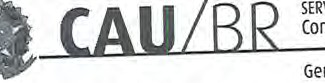 Brasília, 15 de janeiro de 2018.Ao Senhor Gerente GeralAssunto·: Substituição interna de funções.Prezado Senhor,Para os fins da Portaria Normativa CAU/BR nº 33, de 17 de abril de 2015, combinada com a Portaria Normativa CAU/BR nº 48, de 11 de agosto de 2016, informo o seguinte afastamento e a substituição de pessoal a serviço da Gerência Administrativa:	Neste período a assistente administrativa Leila Oliveira Carreiro fará a substituição cumulativa desempenhando as atividades do emprego de provimento efetivo originário relacionado às atividades da Gerência Administrativa.Por fim, ressalta-se que a referida substituição atende também aos requisitos do artigo 2°, parágrafo único, da Portaria Normativa nº 33, de 17 de abril de 2015.Respeitosamente,	Ciente: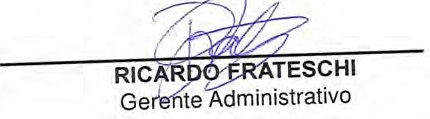 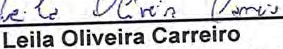 Leila Oliveira CarreiroPST - Assistente Administrativasetor comercial sul (ses), Quadra 2, Bloco e- Ed. serra Dourada, salas 401 a 409 I CEP: 70.300-902 Brasilia/DF I Telefone: (61) 3204-9500www.caubr.gov.brNome: Ricardo de Freitas Frateschi JuniorEmprego: Profissional Analista Superior - PAS / Ocupação: Analista TécnicoLotação: Gerência AdministrativaSalário: R$ 8.647,45Período de Afastamento: a partir de 06/11/2017Nome: Leila Oliveira CarreiroEmprego: Profissional de Suporte Técnico - PST / Ocupação: Assistente AdministrativaLotação: Gerência AdministrativaPeríodo de substituição: a partir de 01/01/2018 até a contratação do novo empregado público aprovado em concurso para a vagaRemuneração por substituição:[ X ] Remuneração correspondente ao emprego objeto da substituição(Portaria Normativa nº 48, de 11/08/2016, art. 3º e Portaria Normativa nº 33, de 17/04/2015, art.3°, inciso II)[	] Gratificação de 30% (trinta por cento) do salário base do substituído(Portaria Normativa nº 48, de 11/08/2016, art. 3º e Portaria Normativa nº 33, de 17/04/2015, art. 3°, inciso I).Substituído: Ricardo de Freitas Frateschi JúniorEmprego: Profissional Analista Superior - PAS / Ocupação: Analista TécnicoLotação: Gerência AdministrativaSalário: R$ 8.647,45Motivo: Designação do Analista Técnico Ricardo de Freitas Frateschi Júnior para o exercício dE emprego de livre provimento e demissão de Gerente Administrativo, conforme a PortariaPresidencial nº 207, de 31 de outubro de 2017.Período: indeterminadoTermo inicial: 01/01/2018Termo final: até a contratação do novo Profissional Analista Superior - PAS / Ocupação:Analista Técnico para o setorSubstituto: Leila Oliveira CarreiroEmprego: Profissional de Suporte Técnico - PST / Ocupação: Assistente Administrat ivoLotação: Gerência Administrativa